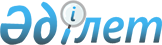 Алматы қаласы мәслихатының 2019 жылғы 13 желтоқсандағы № 420 "Алматы қаласының 2020-2022 жылдарға арналған бюджеті туралы" шешіміне өзгерістер енгізу туралы
					
			Мерзімі біткен
			
			
		
					VI сайланған Алматы қаласы мәслихатының кезектен тыс LХІV сессиясының 2020 жылғы 16 шілдедегі № 466 шешiмi. Алматы қаласы Әдiлет департаментінде 2020 жылғы 17 шілдеде № 1624 болып тіркелді. Мерзімі өткендіктен қолданыс тоқтатылды
      Қазақстан Республикасының 2008 жылғы 4 желтоқсандағы Бюджет кодексінің 106-бабы 4-тармағына, Қазақстан Республикасының 2001 жылғы 23 қаңтардағы "Қазақстан Республикасындағы жергілікті мемлекеттік басқару және өзін-өзі басқару туралы" Заңының 6, 7-баптарына сәйкес, VI сайланған Алматы қаласының мәслихаты ШЕШІМ ҚАБЫЛДАДЫ:
      1. Алматы қаласы мәслихатының 2019 жылғы 13 желтоқсандағы № 420 "Алматы қаласының 2020-2022 жылдарға арналған бюджеті туралы" шешіміне (Нормативтік құқықтық актілердің мемлекеттік тіркеу тізілімінде № 1601 рет санымен тіркелген, 2019 жылғы 21 желтоқсандағы "Алматы ақшамы" газетінің № 152-153 санында және 2019 жылғы 21 желтоқсандағы "Вечерний Алматы" газетінің № 152-153 санында жарияланған) келесі өзгерістер енгізілсін:
      1-тармақ  жаңа редакцияда мазмұндалсын:
      "1. Алматы қаласының 2020-2022 жылдарға арналған бюджеті осы шешімнің 1, 2 және 3-қосымшаларына сәйкес, оның ішінде 2020 жылға келесі көлемдерде бекітілсін:
      1) кірістер – 748 453 900,9 мың теңге, оның ішінде мыналар бойынша:
      салықтық түсімдер – 516 525 450,9 мың теңге;
      салықтық емес түсімдер – 4 907 464 мың теңге;
      негізгі капиталды сатудан түсетін түсімдер – 13 778 763 мың теңге;
      трансферттер түсімдері – 213 242 223 мың теңге;
      2) шығындар – 877 707 321,9 мың теңге;
      3) таза бюджеттік несие беру – 19 504 287 мың теңге;
      4) қаржы активтерімен жасалатын операциялар бойынша сальдо – 26 637 797 мың теңге, оның ішінде:
      қаржы активтерін сатып алу – 27 372 444 мың теңге;
      5) бюджеттік дефицит – -175 395 505 мың теңге;
      6) бюджет дефицитін қаржыландыру – 175 395 505 мың теңге.";
      6-тармақ жаңа редакцияда мазмұндалсын:
      "6. Қала бюджетінде жалпы сипаттағы мемлекеттік қызметтерді қаржыландыру 7 758 123 мың теңге сомасында бекітілсін.";
      7-тармақ жаңа редакцияда мазмұндалсын:
      "7. Қорғаныс шығындары 4 941 678 мың теңге сомасында бекітілсін.";
      8-тармақ жаңа редакцияда мазмұндалсын:
      "8. Қоғамдық тәртіпті, қауіпсіздікті, құқықтық, сот, қылмыстық-атқару қызметті қамтамасыз ету бойынша шығындар 21 344 826 мың теңге сомасында бекітілсін.";
      9-тармақ жаңа редакцияда мазмұндалсын:
      "9. Білім беру шығындары 227 167 891 мың теңге сомасында бекітілсін.";
      10-тармақ жаңа редакцияда мазмұндалсын:
      "10. Денсаулық сақтау шығындары 63 183 443 мың теңге сомасында бекітілсін.";
      11-тармақ жаңа редакцияда мазмұндалсын:
      "11. Әлеуметтік көмек және әлеуметтік қамтамасыз ету шығындары 37 296 932 мың теңге сомасында бекітілсін.";
      12-тармақ жаңа редакцияда мазмұндалсын:
      "12. Тұрғын үй-коммуналдық шаруашылық шығындары 165 550 511 мың теңге сомасында бекітілсін.";
      13-тармақ жаңа редакцияда мазмұндалсын:
      "13. Мәдениет, спорт, туризм және ақпараттық кеңістік щығындары 25 481 676 мың теңге сомасында бекітілсін.";
      14-тармақ жаңа редакцияда мазмұндалсын:
      "14. Отын-энергетика кешенiне және жер қойнауын пайдалану шығындары 6 425 689 мың теңге сомасында бекітілсін.";
      15-тармақ жаңа редакцияда мазмұндалсын:
      "15. Ауыл шаруашылығы, су, орман, балық шаруашылығы, ерекше қорғалатын табиғи аймақтардың, қоршаған орта мен жануарлар әлемін қорғау, жер қатынастары шығындары 17 235 763 мың теңге сомасында бекітілсін.";
      16-тармақ жаңа редакцияда мазмұндалсын:
      "16. Өнеркәсіп, сәулет, қала құрылысы және құрылыс қызметтеріне шығындар 4 434 584 мың теңге сомасында бекітілсін.";
      17-тармақ жаңа редакцияда мазмұндалсын:
      "17. Көлік және коммуникация шығындары 42 925 894 мың теңге сомасында бекітілсін.";
      18-тармақ жаңа редакцияда мазмұндалсын:
      "18. Басқа да шығындар 62 565 299 мың теңге сомасында бекітілсін.".
      2. Аталған шешімге 1-қосымша  осы шешімнің қосымшасына сәйкес жаңа редакцияда мазмұндалсын.
      3. Алматы қаласы Мәслихатының аппараты осы шешімді әділет органдарында мемлекеттік тіркеуді, оны кейіннен ресми мерзімді баспа басылымдарында және интернет-ресурста жариялауды қамтамасыз етсін.
      4. Осы шешімнің орындалуын бақылау Алматы қаласы мәслихатының экономика және бюджет жөніндегі тұрақты комиссиясының төрағасы  С.А. Козловқа және Алматы қаласы әкімінің орынбасары І.Е. Өсеровке (келісім бойынша) жүктелсін.
      5. Осы шешім 2020 жылдың 1 қаңтарынан бастап қолданысқа енгізіледі. Алматы қаласының 2020 жылға арналған бюджеті
					© 2012. Қазақстан Республикасы Әділет министрлігінің «Қазақстан Республикасының Заңнама және құқықтық ақпарат институты» ШЖҚ РМК
				
      VI сайланған Алматы қаласымәслихатының кезектен тыс LXIV сессиясының төрағасы, мәслихат хатшысы 

К. Казанбаев
шешіміне қосымшаАлматы қаласы мәслихатының2020 жылғы 13 желтоқсандағы№ 420 шешіміне1- қосымша
Санаты
Санаты
Санаты
Санаты
Санаты
Сомасы, мың теңге
Сыныбы
Сыныбы
Сыныбы
Атауы
Сомасы, мың теңге
Iшкi сыныбы
Iшкi сыныбы
Iшкi сыныбы
Сомасы, мың теңге
Специфика
Специфика
Сомасы, мың теңге
1
1
1
1
2
3 I. Кірістер 748 453 900,9 1 Салықтық түсімдер 516 525 450,9 
01
Табыс салығы
322 910 813,9
1
Корпоративтік табыс салығы
145 436 385,9
2
Жеке табыс салығы
177 474 428,0
03
Әлеуметтiк салық
124 516 055,0
1
Әлеуметтік салық
124 516 055,0
04
Меншiкке салынатын салықтар
40 689 137,0
1
Мүлiкке салынатын салықтар
24 474 956,0
3
Жер салығы
3 712 419,0
4
Көлiк құралдарына салынатын салық
12 498 212,0
5
Бірыңғай жер салығы
3 550,0
05
Тауарларға, жұмыстарға және қызметтер көрсетуге салынатын iшкi салықтар
23 647 883,0
2
Акциздер
15 114 983,0
3
Табиғи және басқа да ресурстарды пайдаланғаны үшiн түсетiн түсiмдер
2 607 429,0
4
Кәсiпкерлiк және кәсiби қызметтi жүргiзгенi үшiн алынатын алымдар
5 785 208,0
5
Ойын бизнесіне салық
140 263,0
08
Заңдық мәнді іс-әрекеттерді жасағаны және (немесе) оған уәкілеттігі бар мемлекеттік органдар немесе лауазымды адамдар құжаттар бергені үшін алынатын міндетті төлемдер
4 761 562,0
1
Мемлекеттік баж
4 761 562,0 2 Салықтық емес түсiмдер 4 907 464,0
01
Мемлекеттік меншіктен түсетін кірістер
1 315 639,0
1
Мемлекеттік кәсіпорындардың таза кірісі бөлігінің түсімдері
135 000,0
3
Мемлекет меншігіндегі акциялардың мемлекеттік пакеттеріне дивиденттер
115 051,0
4
Мемлекет меншігіндегі, заңды тұлғаларға қатысу үлесіне кірістер
167 007,0
5
Мемлекет меншігіндегі мүлікті жалға беруден түсетін кірістер
885 200,0
7
Мемлекеттік бюджеттен берілген кредиттер бойынша сыйақылар
13 381,0
04
Мемлекеттік бюджеттен қаржыландырылатын, сондай-ақ Қазақстан Республикасы Ұлттық Банкінің бюджетінен (шығыстар сметасынан) қамтылатын және қаржыландырылатын мемлекеттік мекемелер салатын айыппұлдар, өсімпұлдар, санкциялар, өндіріп алулар
2 471 825
1
Мұнай секторы ұйымдарынан түсетін түсімдерді қоспағанда, мемлекеттік бюджеттен қаржыландырылатын, сондай-ақ Қазақстан Республикасы Ұлттық Банкінің бюджетінен (шығыстар сметасынан) ұсталатын және қаржыландырылатын мемлекеттік мекемелер салатын айыппұлдар, өсімпұлдар, санкциялар, өндіріп алулар
2 471 825
06
Өзге де салықтық емес түсiмдер
1 120 000
1
Өзге де салықтық емес түсiмдер
1 120 000 3 Негізгі капиталды сатудан түсетін түсімдер 13 778 763,0
01
Мемлекеттік мекемелерге бекітілген мемлекеттік мүлікті сату
11 327 118,0
1
Мемлекеттік мекемелерге бекітілген мемлекеттік мүлікті сату
11 327 118,0
03
Жердi және материалдық емес активтердi сату
2 451 645,0
1
Жерді сату
2 100 000,0
2
Материалдық емес активтердi сату
351 645,0 4 Трансферттер түсімдері 213 242 223,0
02
Мемлекеттiк басқарудың жоғары тұрған органдарынан түсетiн трансферттер
213 242 223,0
1
Республикалық бюджеттен түсетiн трансферттер
213 242 223,0
Функционалдық топ
Функционалдық топ
Функционалдық топ
Функционалдық топ
Функционалдық топ
Функционалдық кіші топ
Функционалдық кіші топ
Функционалдық кіші топ
Функционалдық кіші топ
Сомасы, мың теңге
Бюджеттік бағдарламалардың әкiмшiсi
Бюджеттік бағдарламалардың әкiмшiсi
Бюджеттік бағдарламалардың әкiмшiсi
Сомасы, мың теңге
Бағдарлама
Бағдарлама
Сомасы, мың теңге
Атауы
Сомасы, мың теңге II. Шығындар 877 707 321,9  01 Жалпы сипаттағы мемлекеттiк қызметтер 7 758 123,0 111 Республикалық маңызы бар қала, астана мәслихатының аппараты 96 438,0
001
Республикалық маңызы бар қала, астана мәслихатының қызметін қамтамасыз ету
90 123,0
003
Мемлекеттік органның күрделі шығыстары
6 315,0 121 Республикалық маңызы бар қала, астана әкімінің аппараты 2 604 565,0
001
Республикалық маңызы бар қала, астана әкімінің қызметін қамтамасыз ету
1 869 812,0
003
Мемлекеттік органның күрделі шығыстары
681 642,0
013
Республикалық маңызы бар қала, астана Қазақстан халқы Ассамблеясының қызметін қамтамасыз ету
53 111,0 123 Қаладағы аудан әкімінің аппараты 3 330 172,0
001
Қаладағы аудан әкімінің қызметін қамтамасыз ету жөніндегі қызметтер
2 495 972,0
022
Мемлекеттік органның күрделі шығыстары
834 200,0 379 Республикалық маңызы бар қаланың, астананың тексеру комиссиясы 285 120,0
001
Республикалық маңызы бар қаланың, астананың тексеру комиссиясының қызметін қамтамасыз ету жөніндегі қызметтер
285 120,0 318 Республикалық маңызы бар қаланың, астананың мемлекеттік активтер басқармасы 504 198,0
001
Жергілікті деңгейде коммуналдық мүлікті және мемлекеттік сатып алу саласындағы мемлекеттік саясатты іске асыру жөніндегі қызметтер
447 602,0
010
Жекешелендіру, коммуналдық меншікті басқару, жекешелендіруден кейінгі қызмет және осыған байланысты дауларды реттеу
7 616,0
011
Коммуналдық меншікке түскен мүлікті есепке алу, сақтау, бағалау және сату
48 980,0 320 Республикалық маңызы бар қаланың, астананың стратегия және бюджет басқармасы 60 015,0
010
Салық салу мақсатында мүлікті бағалауды жүргізу
60 015,0 320 Республикалық маңызы бар қаланың, астананың стратегия және бюджет басқармасы 682 966,0
001
Экономикалық саясат, жоспарлау және бюджетті атқару саласындағы мемлекеттік саясатты іске асыру жөніндегі қызметтер
680 506,0
004
Мемлекеттік органның күрделі шығыстары
2 460,0 314 Республикалық маңызы бар қаланың, астананың жайлы қалалық орта басқармасы 6 879,0
061
Мемлекеттік органдардың объектілерін дамыту
6 879,0 369 Республикалық маңызы бар қаланың, астананың дін істері басқармасы 187 770,0
001
Жергілікті деңгейде дін қызметі саласындағы мемлекеттік саясатты іске асыру жөніндегі қызметтер
170 243,0
005
Өңірде діни ахуалды зерделеу және талдау
17 527,0 02 Қорғаныс 4 941 678,0 121 Республикалық маңызы бар қала, астана әкімінің аппараты 217 430,0
010
Жалпыға бірдей әскери міндетті атқару шеңберіндегі іс-шаралар
144 997,0
011
Аумақтық қорғанысты даярлау және республикалық маңызы бар қаланың, астананың аумақтық қорғаныс
72 433,0 121 Республикалық маңызы бар қала, астана әкімінің аппараты 1 198 762,0
014
Республикалық маңызы бар қалалар, астана ауқымындағы төтенше жағдайлардың алдын-алу және оларды жою
1 198 762,0 314 Республикалық маңызы бар қаланың, астананың жайлы қалалық орта басқармасы 1 492 088,0
030
Жұмылдыру дайындығы және төтенше жағдайлар объектілерін дамыту
1 492 088,0 387 Республикалық маңызы бар қаланың, астананың бюджетінен қаржыландырылатын табиғи және техногендік сипаттағы төтенше жағдайлар, азаматтық қорғаныс саласындағы органдардың аумақтық органы 2 033 398,0
003
Аумақтық органның және ведомстволық бағынысты мемлекеттік мекемелердің күрделі шығыстары
1 048 051,0
004
Республикалық маңызы бар қаланың, астананың азаматтық қорғаныс іс-шаралары
985 347,0 03 Қоғамдық тәртіп, қауіпсіздік, құқықтық, сот, қылмыстық-атқару қызметі 21 344 826,0 314 Республикалық маңызы бар қаланың, астананың жайлы қалалық орта басқармасы 96 869,0
021
Қоғамдық тәртіп және қауіпсіздік объектілерін салу
96 869,0 352 Республикалық маңызы бар қаланың, астананың бюджетінен қаржыландырылатын атқарушы ішкі істер органы 16 311 234,0
001
Республикалық маңызы бар қала, астана аумағында қоғамдық тәртіп пен қауіпсіздікті сақтау саласындағы мемлекеттік саясатты іске асыру жөніндегі қызметтер қамтамасыз ету
14 848 616,0
003
Қоғамдық тәртіпті қорғауға қатысатын азаматтарды көтермелеу
18 000,0
007
Мемлекеттік органның күрделі шығыстары
1 444 618,0 314 Республикалық маңызы бар қаланың, астананың жайлы қалалық орта басқармасы 1 751 964,0
099
Зираттар бар крематорийлер салу
1 751 964,0 317 Республикалық маңызы бар қаланың, астананың қалалық мобилділік басқармасы 3 184 759,0
004
Елдi мекендерде жол қозғалысы қауiпсiздiгін қамтамасыз ету
3 184 759,0 04 Бiлiм беру 227 167 891,0 123 Қаладағы аудан әкімінің аппараты 28 416 646,0
004
Мектепке дейінгі тәрбие мен оқыту ұйымдарының қызметін қамтамасыз ету
2 515 009,0
041
Мектепке дейінгі білім беру ұйымдарында мемлекеттік білім беру тапсырысын іске асыруға
25 901 637,0 314 Республикалық маңызы бар қаланың, астананың жайлы қалалық орта басқармасы 5 516 551,0
006
Алматы қаласында мектепке дейінгі ұйымдарды сейсмикалық күшейту
2 363 136,0
037
Мектепке дейiнгi тәрбие және оқыту объектілерін салу және реконструкциялау
3 153 415,0 314 Республикалық маңызы бар қаланың, астананың жайлы қалалық орта басқармасы 65 583 271,0
027
Алматы қаласында орта білім беру объектілерін сейсмикалық күшейту
5 980 759,0
028
Бастауыш, негізгі орта және жалпы орта білім беру объектілерін салу және реконструкциялау
59 393 938,0
069
Қосымша білім беру объектілерін салу және реконструкциялау
208 574,0 323 Республикалық маңызы бар қаланың, астананың спорт басқармасы 2 596 418,0
006
Балалар мен жасөспірімдерге спорт бойынша қосымша білім беру
2 203 301,0
007
Мамандандырылған бiлiм беру ұйымдарында спорттағы дарынды балаларға жалпы бiлiм беру
393 117,0 360 Республикалық маңызы бар қаланың, астананың білім басқармасы 88 445 083,0
003
Жалпы білім беру
78 617 373,0
004
Арнаулы бiлiм беру бағдарламалары бойынша жалпы бiлiм беру
3 970 174,0
005
Мамандандырылған бiлiм беру ұйымдарында дарынды балаларға жалпы бiлiм беру
3 414 596,0
008
Балаларға қосымша білім беру
2 408 940,0
019
Республикалық маңызы бар қаланың, астананың мемлекеттік білім беру мекемелеріне жұмыстағы жоғары көрсеткіштері үшін гранттар беру
34 000,0 322 Республикалық маңызы бар қаланың, астананың қоғамдық денсаулық басқармасы 454 356,0
043
Техникалық және кәсіптік, орта білімнен кейінгі білім беру ұйымдарында мамандар даярлау
454 356,0 360 Республикалық маңызы бар қаланың, астананың білім басқармасы 16 375 330,0
018
Кәсіптік оқытуды ұйымдастыру
36 966,0
024
Техникалық және кәсіптік білім беру ұйымдарында мамандар даярлау
16 338 364,0 121 Республикалық маңызы бар қала, астана әкімінің аппараты 5 029,0
019
Сайлау процесіне қатысушыларды оқыту
5 029,0 322 Республикалық маңызы бар қаланың, астананың қоғамдық денсаулық басқармасы 386 414,0
003
Кадрлардың біліктілігін арттыру және оларды қайта даярлау
386 414,0 360 Республикалық маңызы бар қаланың, астананың білім басқармасы 4 842 241,0
038
Нәтижелі жұмыспен қамтуды және жаппай кәсіпкерлікті дамытудың 2017 – 2021 жылдарға арналған "Еңбек" мемлекеттік бағдарламасы шеңберінде кадрлардың біліктілігін арттыру, даярлау және қайта даярлау
4 842 241,0 360 Республикалық маңызы бар қаланың, астананың білім басқармасы 91 748,0
057
Жоғары, жоғары оқу орнынан кейінгі білімі бар мамандар даярлау және білім алушыларға әлеуметтік қолдау көрсету
91 748,0 360 Республикалық маңызы бар қаланың, астананың білім басқармасы 14 454 804,0
001
Жергілікті деңгейде білім беру саласындағы мемлекеттік саясатты іске асыру жөніндегі қызметтер
428 330,0
006
Республикалық маңызы бар қаланың, астананың мемлекеттік білім беру мекемелерінде білім беру жүйесін ақпараттандыру
748 659,0
007
Республикалық маңызы бар қаланың, астананың мемлекеттік білім беру мекемелер үшін оқулықтар мен оқу-әдiстемелiк кешендерді сатып алу және жеткізу
3 801 630,0
009
Республикалық маңызы бар қала, астана ауқымындағы мектеп олимпиадаларын және мектептен тыс іс-шараларды өткiзу
305 404,0
011
Мемлекеттік органның күрделі шығыстары
16 300,0
013
Балалар мен жасөспірімдердің психикалық денсаулығын зерттеу және халыққа психологиялық-медициналық-педагогикалық консультациялық көмек көрсету
438 879,0
014
Дамуында проблемалары бар балалар мен жасөспірімдердің оңалту және әлеуметтік бейімдеу
182 588,0
021
Жетім баланы (жетім балаларды) және ата-аналарының қамқорынсыз қалған баланы (балаларды) күтіп-ұстауға асыраушыларына ай сайынғы ақшалай қаражат төлемдері
305 065,0
027
Жетім баланы (жетім балаларды) және ата-анасының қамқорлығынсыз қалған баланы (балаларды) асырап алғаны үшін Қазақстан азаматтарына біржолғы ақша қаражатын төлеуге арналған төлемдер
7 863,0
067
Ведомстволық бағыныстағы мемлекеттік мекемелер мен ұйымдардың күрделі шығыстары
8 220 086,0 05 Денсаулық сақтау 63 183 443,0 314 Республикалық маңызы бар қаланың, астананың жайлы қалалық орта басқармасы 9 919 070,0
009
Алматы қаласында қоғамдық денсаулық объектілерін сейсмикалық күшейту
2 845 714,0
038
Қоғамдық деңсаулық объектілерін салу және реконструкциялау
7 073 356,0 322 Республикалық маңызы бар қаланың, астананың қоғамдық денсаулық басқармасы 8 337 904,0
006
Ана мен баланы қорғау жөніндегі көрсетілетін қызметтер
265 239,0
007
Салауатты өмір салтын насихаттау
198 190,0
041
Республикалық маңызы бар қаланың, астананың жергілікті өкілдік органдарының шешімі бойынша тегін медициналық көмектің кепілдендірілген көлемін қосымша қамтамасыз ету
7 873 953,0
042
Медициналық ұйымның сот шешімі негізінде жүзеге асырылатын жыныстық құмарлықты төмендетуге арналған іс-шараларды жүргізу
522,0 322 Республикалық маңызы бар қаланың, астананың қоғамдық денсаулық басқармасы 3 379 802,0
027
Халыққа иммундық профилактика жүргізу үшін вакциналарды және басқа медициналық иммундық биологиялық препараттарды орталықтандырылған сатып алу және сақтау
3 379 802,0 322 Республикалық маңызы бар қаланың, астананың қоғамдық денсаулық басқармасы 341 566,0
039
Республикалық бюджет қаражаты есебінен көрсетілетін көмекті қоспағанда ауылдық денсаулық сақтау субъектілерінің амбулаториялық-емханалық қызметтерді және медициналық қызметтерді көрсетуі және Сall-орталықтардың қызмет көрсетуі
341 566,0 322 Республикалық маңызы бар қаланың, астананың қоғамдық денсаулық басқармасы 36 304,0
029
Республикалық маңызы бар қаланың, астананың арнайы медициналық жабдықтау базалары
36 304,0 322 Республикалық маңызы бар қаланың, астананың қоғамдық денсаулық басқармасы 41 168 797,0
001
Жергілікті деңгейде денсаулық сақтау саласындағы мемлекеттік саясатты іске асыру жөніндегі қызметтер
2 473 527,0
008
Қазақстан Республикасында ЖИТС-тің алдын алу және оған қарсы күрес жөніндегі іс-шараларды іске асыру
53 767,0
016
Азаматтарды елді мекеннен тыс жерлерде емделу үшін тегін және жеңілдетілген жол жүрумен қамтамасыз ету
5 324,0
018
Қоғамдық денсаулық саласындағы ақпараттық талдамалық қызметтер
134 749,0
030
Мемлекеттік органдардың күрделі шығыстары
3 612,0
033
Медициналық қоғамдық денсаулық ұйымдарының күрделі шығыстары
38 497 818,0 06 Әлеуметтiк көмек және әлеуметтiк қамсыздандыру 37 296 932,0 314 Республикалық маңызы бар қаланың, астананың жайлы қалалық орта басқармасы 2 180 414,0
039
Әлеуметтік әл-ауқат объектілерін салу және реконструкциялау
2 180 414,0 327 Республикалық маңызы бар қаланың, астананың әлеуметтік әл-ауқат басқармасы 9 960 993,0
002
Жалпы үлгідегі медициналық-әлеуметтік мекемелерде (ұйымдарда), арнаулы әлеуметтік қызметтер көрсету орталықтарында, әлеуметтік қызмет көрсету орталықтарында қарттар мен мүгедектерге арнаулы әлеуметтік қызметтер көрсету
789 296,0
006
Мемлекеттік атаулы әлеуметтік көмек
6 840 268,0
020
Психоневрологиялық медициналық-әлеуметтік мекемелерде (ұйымдарда), арнаулы әлеуметтік қызметтер көрсету орталықтарында, әлеуметтік қызмет көрсету орталықтарында психоневрологиялық аурулармен ауыратын мүгедектер үшін арнаулы әлеуметтік қызметтер көрсету
1 212 010,0
021
Оңалту орталықтарында қарттарға, мүгедектерге, оның ішінде мүгедек балаларға арнаулы әлеуметтік қызметтер көрсету
380 108,0
022
Балалар психоневрологиялық медициналық-әлеуметтік мекемелерінде (ұйымдарда), арнаулы әлеуметтік қызметтер көрсету орталықтарында, әлеуметтік қызметтер көрсету орталықтарында психоневрологиялық патологиялары бар мүгедек балалар үшін арнаулы әлеуметтік қызметтер көрсету
738 391,0
057
Атаулы мемлекеттік әлеуметтік көмек алушылар болып табылатын жеке тұлғаларды телевизиялық абоненттiк жалғамалармен қамтамасыз ету
920,0 360 Республикалық маңызы бар қаланың, астананың білім басқармасы 1 236 947,0
016
Жетiм балаларды, ата-анасының қамқорлығынсыз қалған балаларды әлеуметтiк қамсыздандыру
1 062 935,0
037
Әлеуметтік сауықтандыру
174 012,0 123 Қаладағы аудан әкімінің аппараты 614 219,0
003
Мұқтаж азаматтарға үйінде әлеуметтік көмек көрсету
614 219,0 317 Республикалық маңызы бар қаланың, астананың қалалық мобилділік басқармасы 4 167 767,0
017
Жергілікті өкілдік органдардың шешімі бойынша қалалық қоғамдық көлікте (таксиден басқа) жеңілдікпен, тегін жол жүру түрінде азаматтардың жекелеген санаттарын әлеуметтік қолдау
4 167 767,0 327 Республикалық маңызы бар қаланың, астананың әлеуметтік әл-ауқат басқармасы 14 917 157,0
003
Жұмыспен қамту бағдарламасы
7 393 816,0
007
Тұрғын үйге көмек көрсету
77 900,0
008
Жергілікті өкілді органдардың шешімі бойынша азаматтардың жекелеген санаттарына әлеуметтік көмек
2 961 420,0
009
Мүгедектерді әлеуметтік қолдау
1 896 130,0
015
Оңалтудың жеке бағдарламасына сәйкес мұқтаж мүгедектердi мiндеттi гигиеналық құралдармен қамтамасыз ету, қозғалуға қиындығы бар бірінші топтағы мүгедектерге жеке көмекшінің және есту бойынша мүгедектерге қолмен көрсететiн тіл маманының қызметтерін ұсыну
1 690 661,0
016
Белгілі бір тұрғылықты жері жоқ адамдарды әлеуметтік бейімдеу
200 216,0
018
Мұқтаж азаматтарға үйде әлеуметтiк көмек көрсету
301 654,0
030
Жұмыспен қамту орталықтарын қамтамасыз ету
395 360,0 325 Республикалық маңызы бар қаланың, астананың қоғамдық даму басқармасы 40 537,0
077
Қазақстан Республикасында мүгедектердің құқықтарын қамтамасыз етуге және өмір сүру сапасын жақсарту
40 537,0 326 Республикалық маңызы бар қаланың, астананың кәсіпкерлік және инвестициялар басқармасы 150 000,0
031
Нәтижелі жұмыспен қамтуды және жаппай кәсіпкерлікті дамытудың 2017 – 2021 жылдарға арналған "Еңбек" мемлекеттік бағдарламасы шеңберінде кәсіпкерлікке оқыту
150 000,0 327 Республикалық маңызы бар қаланың, астананың әлеуметтік әл-ауқат басқармасы 4 028 898,0
001
Жергілікті деңгейде жұмыспен қамтуды қамтамасыз ету, еңбек және көші-қон саласындағы мемлекеттік саясатты іске асыру жөніндегі қызметтер
1 207 515,0
013
Жәрдемақыларды және басқа да әлеуметтік төлемдерді есептеу, төлеу мен жеткізу бойынша қызметтерге ақы төлеу
32 432,0
019
Үкіметтік емес ұйымдарда мемлекеттік әлеуметтік тапсырысты орналастыру
1 234 530,0
026
Мемлекеттік органның күрделі шығыстары
125 025,0
028
Күш көрсету немесе күш көрсету қауіпі салдарынан қиын жағдайларға тап болған тәуекелдер тобындағы адамдарға қызметтер
95 670,0
045
Қазақстан Республикасында мүгедектердің құқықтарын қамтамасыз етуге және өмір сүру сапасын жақсарту
950 490,0
053
Кохлеарлық импланттарға дәлдеп сөйлеу процессорларын ауыстыру және келтіру бойынша қызмет көрсету
294 462,0
067
Ведомстволық бағыныстағы мемлекеттік мекемелер мен ұйымдардың күрделі шығыстары
88 774,0 07 Тұрғын үй-коммуналдық шаруашылық 165 550 511,0 314 Республикалық маңызы бар қаланың, астананың жайлы қалалық орта басқармасы 72 873 282,0
012
Коммуналдық тұрғын үй қорының тұрғын үйін жобалау және (немесе) салу, реконструкциялау
60 829 372,0
017
Инженерлік-коммуникациялық инфрақұрылымды жобалау, дамыту және (немесе) жайластыру
5 559 433,0
098
Коммуналдық тұрғын үй қорының тұрғын үйлерін сатып алу
6 484 477,0 316 Республикалық маңызы бар қаланың, астананың энерготиімділік және инфрақұрылымдық даму басқармасы 3 817 894,0
008
Инженерлік-коммуникациялық инфрақұрылымды жобалау, дамыту және (немесе) жайластыру
1 732 534,0
085
Қазақстан Республикасында төтенше жағдай режимінде коммуналдық қызметтерге ақы төлеу бойынша халықтың төлемдерін өтеу
2 085 360,0 321 Республикалық маңызы бар қаланың, астананың тұрғын үй және тұрғын саясаты басқармасы 2 119 191,0
001
Жергілікті деңгейде тұрғын үй және техникалық құрылғыларды қауіпсіз пайдалануды қамтамасыз ету мәселелері бойынша мемлекеттік саясатты іске асыру жөніндегі қызметтер
2 069 191,0
009
Кондоминиум объектілеріне техникалық паспорттар дайындау
50 000,0 327 Республикалық маңызы бар қаланың, астананың әлеуметтік әл-ауқат басқармасы 357 560,0
031
Нәтижелі жұмыспен қамтуды және жаппай кәсіпкерлікті дамытудың 2017 – 2021 жылдарға арналған "Еңбек" мемлекеттік бағдарламасы шеңберінде шеңберінде қалалардың объектілерін жөндеу
357 560,0 351 Республикалық маңызы бар қаланың, астананың жер қатынастары басқармасы 7 856 614,0
010
Мемлекеттiк қажеттiлiктер үшiн жер учаскелерiн алып қою, оның iшiнде сатып алу жолымен алып қою және осыған байланысты жылжымайтын мүлiктi иелiктен айыру
7 856 614,0 314 Республикалық маңызы бар қаланың, астананың жайлы қалалық орта басқармасы 3 930 875,0
013
Қаланы абаттандыруды дамыту
3 930 875,0 315 Республикалық маңызы бар қаланың, астананың жасыл экономика басқармасы 3 006 806,0
017
Қаланы абаттандыруды дамыту
3 006 806,0 316 Республикалық маңызы бар қаланың, астананың энерготиімділік және инфрақұрылымдық даму басқармасы 15 636 949,0
001
Жергілікті деңгейде энергетика және инфрақұрылымдық даму саласындағы мемлекеттік саясатты іске асыру жөніндегі қызметтер
241 514,0
007
Сумен жабдықтау және су бұру жүйесін дамыту
14 684 945,0
028
Республикалық маңызы бар қаланың, астананың коммуналдық меншігіндегі жылу жүйелерін пайдалануды ұйымдастыру
710 490,0 123 Қаладағы аудан әкімінің аппараты 53 924 762,0
008
Елді мекендердегі көшелерді жарықтандыру
1 578 487,0
009
Елді мекендердің санитариясын қамтамасыз ету
11 879 847,0
010
Жерлеу орындарын ұстау және туыстары жоқ адамдарды жерлеу
436 000,0
011
Елді мекендерді абаттандыру мен көгалдандыру
40 030 428,0 314 Республикалық маңызы бар қаланың, астананың жайлы қалалық орта басқармасы 1 926 578,0
007
Елді мекендерді абаттандыру мен көгалдандыру
1 926 578,0 316 Республикалық маңызы бар қаланың, астананың энерготиімділік және инфрақұрылымдық даму басқармасы 100 000,0
041
Профилактикалық дезинсекция мен дератизация жүргізу (инфекциялық және паразиттік аурулардың табиғи ошақтарының аумағындағы, сондай-ақ инфекциялық және паразиттік аурулардың ошақтарындағы дезинсекция мен дератизацияны қоспағанда)
100 000,0 08 Мәдениет, спорт, туризм және ақпараттық кеңістiк 25 481 676,0 123 Қаладағы аудан әкімінің аппараты 106 313,0
006
Жергілікті деңгейде мәдени-демалыс жұмыстарын қолдау
106 313,0 314 Республикалық маңызы бар қаланың, астананың жайлы қалалық орта басқармасы 21 401,0
014
Мәдениет объектілерін дамыту
21 401,0 361 Республикалық маңызы бар қаланың, астананың мәдениет басқармасы 6 539 777,0
004
Мәдени-демалыс жұмысын қолдау
3 899 485,0
005
Тарихи-мәдени мұраны сақтауды және оған қолжетімділікті қамтамасыз ету
846 137,0
006
Мемлекет қайраткерлерін мәңгі есте сақтау
1 000,0
007
Театр және музыка өнерiн қолдау
1 297 458,0
008
Зоопарктер мен дендропарктердiң жұмыс iстеуiн қамтамасыз ету
495 697,0 314 Республикалық маңызы бар қаланың, астананың жайлы қалалық орта басқармасы 1 003 285,0
018
Cпорт объектілерін дамыту
1 003 285,0 323 Республикалық маңызы бар қаланың, астананың спорт басқармасы 7 215 881,0
001
Жергілікті деңгейде спорт саласындағы мемлекеттік саясатты іске асыру жөніндегі қызметтер
103 108,0
002
Жергілікті деңгейде спорттық жарыстар өткiзу
1 045 634,0
003
Республикалық және халықаралық спорттық жарыстарға әртүрлі спорт түрлері бойынша құрама командалары мүшелерінің дайындығы және қатысуы
4 482 583,0
016
Мемлекеттік қалалық спорттық ұйымдардың жұмыс істеуін қамтамасыз ету
1 584 556,0 313 Республикалық маңызы бар қаланың, астананың цифровизация басқармасы 1 695 718,0
001
Жергілікті деңгейде цифровизация саласындағы мемлекеттік саясатты іске асыру жөніндегі қызметтер
1 663 301,0
009
Мемлекеттік органның күрделі шығыстары
32 417,0 325 Республикалық маңызы бар қаланың, астананың қоғамдық даму басқармасы 3 636 059,0
005
Мемлекеттік ақпараттық саясат жүргізу жөніндегі қызметтер
3 636 059,0 361 Республикалық маңызы бар қаланың, астананың мәдениет басқармасы 1 120 520,0
009
Қалалық кiтапханалардың жұмыс iстеуiн қамтамасыз ету
721 824,0
010
Архив қорының сақталуын қамтамасыз ету
398 696,0 380 Республикалық маңызы бар қаланың, астананың туризм басқармасы 1 393 202,0
001
Жергілікті деңгейде туризм саласындағы мемлекеттік саясатты іске асыру жөніндегі қызметтер
137 124,0
002
Туристік қызметті реттеу
1 256 078,0 325 Республикалық маңызы бар қаланың, астананың қоғамдық даму басқармасы 952 143,0
001
Қоғамдық даму саласындағы мемлекеттік саясатты іске асыру
698 285,0
003
Жастар саясаты саласында іс-шараларды іске асыру
251 151,0
009
Өңірде діни ахуалды зерделеу және талдау
40,0
032
Ведомстволық бағыныстағы мемлекеттік мекемелер мен ұйымдардың күрделі шығыстары
2 667,0 361 Республикалық маңызы бар қаланың, астананың мәдениет басқармасы 1 797 377,0
001
Жергілікті деңгейде мәдениет саласындағы мемлекеттік саясатты іске асыру жөніндегі қызметтер
189 437,0
003
Мемлекеттік органның күрделі шығыстары
321,0
032
Ведомстволық бағыныстағы мемлекеттік мекемелер мен ұйымдардың күрделі шығыстары
1 607 619,0 09 Отын-энергетика кешенi және жер қойнауын пайдалану 6 425 689,0 316 Республикалық маңызы бар қаланың, астананың энерготиімділік және инфрақұрылымдық даму басқармасы 6 425 689,0
012
Жылу-энергетикалық жүйені дамыту
6 425 689,0 10 Ауыл, су, орман, балық шаруашылығы, ерекше қорғалатын табиғи аумақтар, қоршаған ортаны және жануарлар дүниесін қорғау, жер қатынастары 17 235 763,0  326 Республикалық маңызы бар қаланың, астананың кәсіпкерлік және инвестициялар басқармасы 4 888 047,0
011
Мал көмінділерінің (биотермиялық шұңқырлардың) жұмыс істеуін қамтамасыз ету
4 500,0
014
Эпизоотияға қарсы іс-шаралар жүргізу
157 359,0
016
Ауыл шаруашылығы жануарларын сәйкестендіру жөніндегі іс-шараларды өткізу
55 686,0
021
Ауыл шаруашылық дақылдарының зиянды организмдеріне қарсы күрес жөніндегі іс- шаралар
19 600,0
022
Қаңғыбас иттер мен мысықтарды аулауды және жоюды ұйымдастыру
159 073,0
034
Жеке және заңды тұлғаларға жеміс дақылдарының бактериялық күйігін жұқтырған жойылған жеміс-жидек дақылдарын отырғызу мен өсіру шығындарын өтеу
601,0
043
Тракторларды, олардың тіркемелерін, өздігінен жүретін ауыл шаруашылығы, мелиоративтік және жол-құрылыс машиналары мен тетіктерін мемлекеттік есепке алуға және тіркеу
9 117,0
044
Тыңайтқыштар (органикалықтарды қоспағанда) құнын субсидиялау
3 537,0
047
Жануарлардың саулығы мен адамның денсаулығына қауіп төндіретін, алып қоймай залалсыздандырылған (зарарсыздандырылған) және қайта өңделген жануарлардың, жануарлардан алынатын өнімдер мен шикізаттың құнын иелеріне өтеу
801,0
050
Инвестициялар салынған жағдайда агроөнеркәсіптік кешен субъектісі көтерген шығыстардың бөліктерін өтеу
575 914,0
055
Агроөнеркәсіптік кешен субъектілерін қаржылық сауықтыру жөніндегі бағыт шеңберінде кредиттік және лизингтік міндеттемелер бойынша пайыздық мөлшерлемені субсидиялау
240 700,0
056
Ауыл шаруашылығы малын, техниканы және технологиялық жабдықты сатып алуға кредит беру, сондай-ақ лизинг кезінде сыйақы мөлшерлемесін субсидиялау
3 661 159,0 315 Республикалық маңызы бар қаланың, астананың жасыл экономика басқармасы 631 309,0
009
Коммуналдық меншіктегі су шаруашылығы құрылыстарының жұмыс істеуін қамтамасыз ету
631 309,0 315 Республикалық маңызы бар қаланың, астананың жасыл экономика басқармасы 11 448 673,0
001
Жергілікті деңгейде қоршаған ортаны қорғау және жасыл экономиканы дамыту саласындағы мемлекеттік саясатты іске асыру жөніндегі қызметтер
231 637,0
004
Қоршаған ортаны сауықтыру бойынша іс-шаралар
2 737 669,0
005
Экожүйе объектілерін дамыту
6 764 670,0
006
Ерекше қорғалатын табиғи аумақтарды күтіп-ұстау және қорғау
489 963,0
032
Ведомстволық бағыныстағы мемлекеттік мекемелер мен ұйымдардың күрделі шығыстары
1 224 734,0 351 Республикалық маңызы бар қаланың, астананың жер қатынастары басқармасы 267 734,0
001
Республикалық маңызы бар қала, астана аумағында жер қатынастарын реттеу саласындағы мемлекеттік саясатты іске асыру жөніндегі қызметтер
267 734,0 11 Өнеркәсіп, сәулет, қала құрылысы және құрылыс қызметі 4 434 584,0
314
Республикалық маңызы бар қаланың, астананың жайлы қалалық орта басқармасы
1 487 986,0
001
Жергілікті деңгейде құрылыс саласындағы мемлекеттік саясатты іске асыру жөніндегі қызметтер
1 487 986,0
319
Республикалық маңызы бар қаланың, астананың қалалық жоспарлау және урбанистика басқармасы
2 566 600,0
001
Жергілікті деңгейде сәулет және құрылысы саласындағы мемлекеттік саясатты іске асыру жөніндегі қызметтер
517 051,0
002
Елді мекендердегі құрылыстардың бас жоспарын әзірлеу
2 049 549,0 324 Республикалық маңызы бар қаланың, астананың қала құрылысын бақылау басқармасы 379 998,0
001
Жергілікті мемлекеттік қала құрылысы және жерді бақылау саласындағы мемлекеттік саясатты іске асыру жөніндегі қызметтер
375 418,0
003
Мемлекеттік органның күрделі шығыстары
4 580,0 12 Көлiк және коммуникация 30 584 229,0 317 Республикалық маңызы бар қаланың, астананың қалалық мобилділік басқармасы 39 997 454,0
007
Көлік инфрақұрылымын дамыту
24 830 857,0
016
Автомобиль жолдарының жұмыс істеуін қамтамасыз ету
15 166 597,0 317 Республикалық маңызы бар қаланың, астананың қалалық мобилділік басқармасы 30 584 229,0
001
Жергілікті деңгейде жолаушылар көлігі және автомобиль жолдары саласында мемлекеттік саясатты іске асыру жөніндегі қызметтер
2 645 450,0
003
Мемлекеттік органның күрделі шығыстары
400,0
008
Метрополитендегі жолаушылар тасымалын субсидиялау
5 055 980,0
009
Әлеуметтiк маңызы бар iшкi қатынастар бойынша жолаушылар тасымалдарын субсидиялау
20 707 818,0
011
Жол жүрiсiн реттеудiң техникалық құралдарын салу және реконструкциялау
2 174 581,0 13 Басқалар 43 027 184,0 316 Республикалық маңызы бар қаланың, астананың энерготиімділік және инфрақұрылымдық даму басқармасы 2 107 315,0
040
Арнайы экономикалық аймақтардың, индустриялық аймақтардың, индустриялық парктердің инфрақұрылымын дамыту
2 107 315,0 316 Республикалық маңызы бар қаланың, астананың энерготиімділік және инфрақұрылымдық даму басқармасы 590 752,0
020
"Бизнестің жол картасы-2025" бизнесті қолдау мен дамытудың мемлекеттік бағдарламасы шеңберінде индустриялық инфрақұрылымды дамыту
590 752,0 326 Республикалық маңызы бар қаланың, астананың кәсіпкерлік және инвестициялар басқармасы 10 691 069,0
005
"Бизнестің жол картасы-2025" бизнесті қолдау мен дамытудың мемлекеттік бағдарламасы шеңберінде жеке кәсіпкерлікті қолдау
955 987,0
017
"Бизнестің жол картасы-2025" бизнесті қолдау мен дамытудың мемлекеттік бағдарламасы шеңберінде кредиттер бойынша пайыздық мөлшерлемелерді субсидиялау
7 757 083,0
018
"Бизнестің жол картасы-2025" бизнесті қолдау мен дамытудың мемлекеттік бағдарламасы шеңберінде шағын және орта бизнеске кредиттерді ішінара кепілдендіру
1 816 646,0
027
Нәтижелі жұмыспен қамтуды және жаппай кәсіпкерлікті дамытудың 2017 – 2021 жылдарға арналған "Еңбек" мемлекеттік бағдарламасы шеңберінде микрокредиттерді ішінара кепілдендіру
101 353,0
082
"Бизнестің жол картасы-2025" бизнесті қолдау мен дамытудың мемлекеттік бағдарламасы шеңберінде жаңа бизнес-идеяларды іске асыру үшін жас кәсіпкерлерге мемлекеттік гранттар беру
60 000,0 314 Республикалық маңызы бар қаланың, астананың жайлы қалалық орта басқармасы 4 725 287,0
031
Әкімшілік ғимараттар кешенін салу
4 725 287,0 315 Республикалық маңызы бар қаланың, астананың жасыл экономика басқармасы 1 827 837,0
096
Мемлекеттік-жекешелік әріптестік жобалар бойынша мемлекеттік міндеттемелерді орындау
1 827 837,0 316 Республикалық маңызы бар қаланың, астананың энерготиімділік және инфрақұрылымдық даму басқармасы 5 179 562,0
022
Өңірлерді дамытудың 2025 жылға дейінгі бағдарламасы шеңберінде инженерлік инфрақұрылымды дамыту
1 721 065,0
096
Мемлекеттік-жекешелік әріптестік жобалар бойынша мемлекеттік міндеттемелерді орындау
3 458 497,0 317 Республикалық маңызы бар қаланың, астананың қалалық мобилділік басқармасы 2 252 765,0
096
Мемлекеттік-жекешелік әріптестік жобалар бойынша мемлекеттік міндеттемелерді орындау
2 252 765,0 320 Республикалық маңызы бар қаланың, астананың стратегия және бюджет басқармасы 12 800 000,0
003
Жергілікті бюджеттік инвестициялық жобалардың техникалық-экономикалық негіздемелерін және мемлекеттік-жекешелік әріптестік жобалардың, оның ішінде концессиялық жобалардың конкурстық құжаттамаларын әзірлеу немесе түзету, сондай-ақ қажетті сараптамаларын жүргізу, мемлекеттік-жекешелік әріптестік жобаларды, оның ішінде концессиялық жобаларды консультациялық сүйемелдеу
800 000,0
013
Республикалық маңызы бар қаланың, астананың жергілікті атқарушы органының резервi
12 000 000,0 323 Республикалық маңызы бар қаланың, астананың спорт басқармасы 1 266 261,0
096
Мемлекеттік-жекешелік әріптестік жобалар бойынша мемлекеттік міндеттемелерді орындау
1 266 261,0 326 Республикалық маңызы бар қаланың, астананың кәсіпкерлік және инвестициялар басқармасы 958 917,0
001
Жергілікті деңгейде кәсіпкерлік, өнеркәсіп, инвестициялар және ауыл шаруашылық, ветеринария саласындағы мемлекеттік саясатты іске асыру жөніндегі қызметтер
493 917,0
004
Индустриялық-инновациялық қызметті мемлекеттік қолдау шеңберінде іс-шараларды іске асыру
465 000,0 360 Республикалық маңызы бар қаланың, астананың білім басқармасы 627 419,0
096
Мемлекеттік-жекешелік әріптестік жобалар бойынша мемлекеттік міндеттемелерді орындау
627 419,0 14 Борышқа қызмет көрсету 1 124 756,0 320 Республикалық маңызы бар қаланың, астананың стратегия және бюджет басқармасы 1 124 756,0
005
Жергілікті атқарушы органдардың борышына қызмет көрсету
1 120 381,0
018
Жергілікті атқарушы органдардың республикалық бюджеттен қарыздар бойынша сыйақылар мен өзге де төлемдерді төлеу бойынша борышына қызмет көрсету
4 375,0 15 Трансферттер 182 152 582,9 320 Республикалық маңызы бар қаланың, астананың стратегия және бюджет басқармасы 182 152 582,9
006
Пайдаланылмаған (толық пайдаланылмаған) нысаналы трансферттерді қайтару
55 281,9
007
Бюджеттік алып коюлар
171 705 010,0
024
Заңнаманы өзгертуге байланысты жоғары тұрған бюджеттің шығындарын өтеуге төменгі тұрған бюджеттен ағымдағы нысаналы трансферттер
9 078 154,0
049
Бюджет заңнамасымен қарастырылған жағдайларда жалпы сипаттағы трансферттерді қайтару
764 473,3
053
Қазақстан Республикасының Ұлттық қорынан берілетін нысаналы трансферт есебінен республикалық бюджеттен бөлінген пайдаланылмаған (түгел пайдаланылмаған) нысаналы трансферттердің сомасын қайтару
549 663,7 III. Таза бюджеттік кредит беру 19 504 287,0 Бюджеттік кредиттері 19 507 336,0 07 Тұрғын үй-коммуналдық шаруашылық 10 000 000,0 321 Республикалық маңызы бар қаланың, астананың тұрғын үй және тұрғын саясаты басқармасы 10 000 000,0
012
Тұрғын үй қарыздарын беру үшін "Қазақстанның Тұрғын үй құрылыс жинақ банкі" акционерлік қоғамына бюджеттік кредит беру
10 000 000,0
Жергілікті бюджет қаражаты есебінен
10 000 000,0 10 Ауыл, су, орман, балық шаруашылығы, ерекше қорғалатын табиғи аумақтар, қоршаған ортаны және жануарлар дүниесін қорғау, жер қатынастары 5 000 000,0 326 Республикалық маңызы бар қаланың, астананың кәсіпкерлік және кәсіпкерлік және инвестициялар басқармасы 5 000 000,0
048
Әлеуметтік маңызы бар азық-түлік тауарларына бағаларды тұрақтандыру тетіктерін іске асыру үшін мамандандырылған ұйымдарға кредит беру
5 000 000,0 13 Басқалар 4 507 336,0 326 Республикалық маңызы бар қаланың, астананың кәсіпкерлік және кәсіпкерлік және инвестициялар басқармасы 4 507 336,0
007
"Даму" кәсіпкерлікті дамыту қоры" АҚ-ға кредит беру
3 000 000,0
069
Республикалық маңызы бар қалада кәсіпкерлікті дамытуға жәрдемдесуге кредит беру
1 507 336,0 05 Бюджеттік кредиттерді өтеу 3 049,0 1 Мемлекеттік бюджеттен берілген бюджеттік кредиттерді өтеу 3 006,0
06
Қарыз алушы банктерге жергілікті бюджеттен берілген бюджеттік кредиттер бойынша сыйақылар
3 006,0 2 Бюджеттік кредиттердің сомаларын қайтару 43,0
02
Жергілікті бюджеттен берілген пайдаланылмаған бюджеттік кредиттерді қайтару
43,0 IV. Қаржы активтерімен жасалатын операциялар бойынша сальдо 26 637 797,0 Қаржы активтерін сатып алу 27 372 444,0 12 Көлiк және коммуникация 12 341 665,0 317 Республикалық маңызы бар қаланың, астананың қалалық мобилділік басқармасы 12 341 665,0
019
Метрополитен салуға заңды тұлғалардың жарғылық капиталын ұлғайту
12 341 665,0 13 Басқалар 15 030 779,0 316 Республикалық маңызы бар қаланың, астананың энерготиімділік және инфрақұрылымдық даму басқармасы 3 897 559,0
065
Заңды тұлғалардың жарғылық капиталын қалыптастыру немесе ұлғайту
3 897 559,0 317 Республикалық маңызы бар қаланың, астананың қалалық мобилділік басқармасы 3 710 417,0
065
Заңды тұлғалардың жарғылық капиталын қалыптастыру немесе ұлғайту
3 710 417,0 319 Республикалық маңызы бар қаланың, астананың қалалық жоспарлау және урбанистика басқармасы 168 803,0
065
Заңды тұлғалардың жарғылық капиталын қалыптастыру немесе ұлғайту
168 803,0 321 Республикалық маңызы бар қаланың, астананың тұрғын үй және тұрғын саясаты басқармасы 2 254 000,0
065
Заңды тұлғалардың жарғылық капиталын қалыптастыру немесе ұлғайту
2 254 000,0 326 Республикалық маңызы бар қаланың, астананың кәсіпкерлік және кәсіпкерлік және инвестициялар басқармасы 5 000 000
065
Заңды тұлғалардың жарғылық капиталын қалыптастыру немесе ұлғайту
 5 000 000 06 Мемлекеттің қаржы активтерін сатудан түсетін түсімдер 734 647,0
1
Қаржы активтерін ел ішінде сатудан түсетін түсімдер
734 647,0
02
Коммуналдық меншіктегі заңды тұлғалардың қатысу үлестерін, бағалы қағаздарын сатудан түсетін түсімдер
162 753,0
05
Мүліктік кешен түріндегі коммуналдық мемлекеттік мекемелер мен мемлекеттік кәсіпорындарды және коммуналдық мемлекеттік кәсіпорындардың жедел басқаруындағы немесе шаруашылық жүргізуіндегі өзге мемлекеттік мүлікті сатудан түсетін түсімдер
571 894,0 V. Бюджеттік дефицит -175 395 505,0 VI. Бюджет дефицитін қаржыландыру 175 395 505,0